Группы МДОУ«ЦРР – Детский сад № 17»ПЕРВЫЕ МЛАДШИЕВТОРЫЕ МЛАДШИЕСРЕДНИЕ«Гуленьки»с 1-2 лет «Лодочка»с 1-3 лет«Ёлочка» с 3-4 лет «Флажок»с 3-4 лет«Синичка» с 4-5 лет «Поморочка»с 4-5 лет  «Топ-топ»с 2-3 лет СТАРШИЕ«Буратино»              с 5-6 лет«Звездочка»с 5-6 лет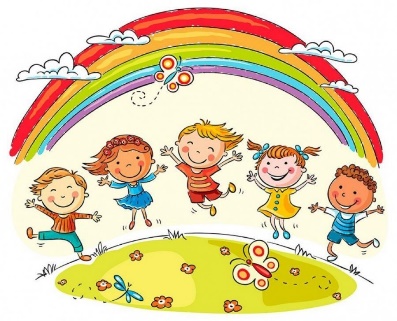 ПОДГОТОВИТЕЛЬНЫЕ«Аленушка» с 6-7 лет «Морячок» с 6-7 лет